Ruit 151 – 1933/53-vertaling.Naam: 		Gemeente: 		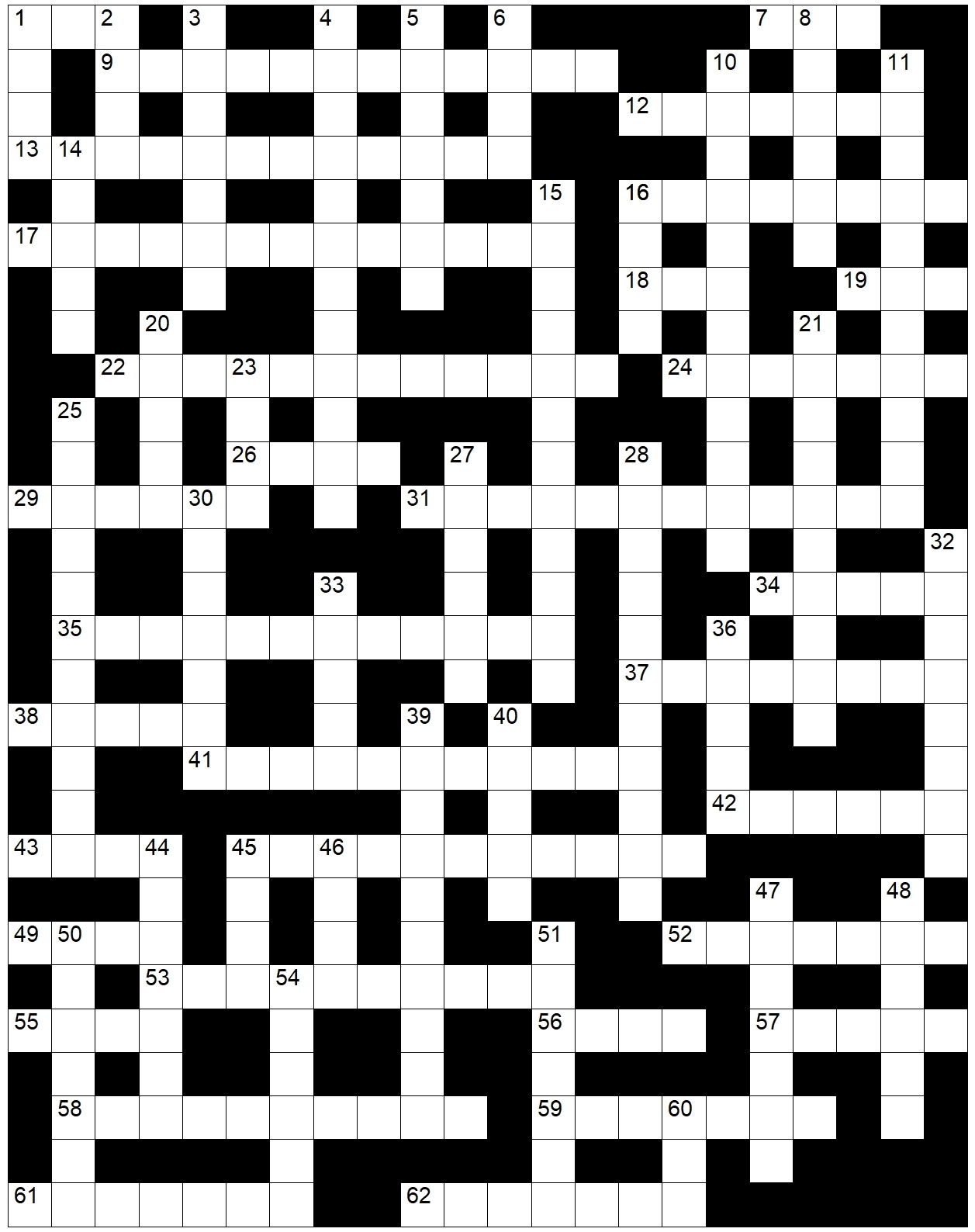 AntwoordbladAf1		2		3		4		5		6		8		10		11		14		15		16		20		21		23		25		27		28		30		32		33		36		39		40		44		45		46		47		48		50		51		54		60		Dwars1		7		9		12		13		16		17		18		19		22		24		26		29		31		34		35		37		38		41		42		43		45		49		52		53		55		56		57		58		59		61		62		LeidradeAf1	Vertroue op 'n ontroue is soos 'n slegte tand en 'n voet wat so maak.2	'n Vrou - verdink van ontrou - moet twee maal hierdie woord sê nadat die priester haar onder eed geplaas het3	Emosie van Esra toe hy hoor die Jode het met heidense vroue getrou.4	Hierop het die HERE Israel gedra en na Hom toe gebring.5	Op hierdie tyd kom Saul se soldate die kamp in en oorwin die Ammoniete6	Sema se seun uit die geslag van Ruben8	Moet op hulle nie vertrou nie - hulle bied geen heil10	Hiermee is Juda se sonde geskryf - dit het 'n diamantpunt! .11	Hulle was oortuig Paulus is 'n moordenaar.14	Bede: mag die persoon wat die Here aanstel voor die volk loop sodat hulle nie is soos skape sonder 'n herder nie15	Skryf hiermee:  Netnou is daar buit, gou is daar roof.16	Twee Hande hiervan en die hele Egipte is oortrek van swere.20	Salomo was wyser as hierdie man21	Dit sê: "Die steen wat die bouers verwerp het, dit het ‘n hoeksteen geword?".23	Babel sal hierdie sieraad van Egipte verwoes25	Hierdie man skei vriende van mekaar.27	Hierdie kleur perde trek na die suide.28	Fatsoen van die twee kapitele in die tempel.30	Jakob neem van hierdie boom se takke om latte te sny en in die water te sit.32	Bêreplek vir die skilde wat gemaak is in die plek van Salomo se goues.33	Sny die goud só vir Aäron se skouerkleed.36	Hy en die drinker sal arm word, wie te veel slaap sal stukkende klere dra.39	Akeldama.40	In hierdie ouderdom sal die gelowiges nog vrugte dra44	As die slaaf dit voorberei het, en die eienaar klaar is, kan hy eet en drink.45	Elisa doen dit omdat hy weet watter skade Hasael die Israeliete gaan aandoen46	Hierdie dienskneg moes die geld in die bank sit47	'n Arm wyse man het hierdie plekkie gered.48	Aäron moet sy staf hieroor uitsteek - laat die paddas opkom!.50	As die volk kla oor manna is hulle lus vir hierdie kruie.51	Dawid gee soveel talente silwer vir die bou van die tempel.54	Hulle dra speserye, goud en edelgesteentes as geskenk aan die koning60	Boas is bly dat Rut nie agter hierdie jongmanne aangeloop het nieDwars1	Juda se vrou7	Die vyfde keer stuur Sanballat hierdie tipe brief aan Nehemia9	Wil die dronk priesters mense leer wat hiervandaan weggeneem is?12	Aantal dogters van Abia.13	Hulle is 'n kroon vir grysaards.16	Só noem die rabsake Egipte as hy Jerusalem beleër.17	Dedan het Tirus hiermee betaal.18	So het Jakob na sy vader verlang19	So mag jy van al die bome in die tuin eet22	Abisag is hiervoor aangestel.24	Moab sal vertrap word soos water hierin26	Aser het in gebreke gebly om die inwoners van hierdie dorp te verdrywe29	Dawid - in hierdie tyd moet jy jou lewe red, anders word my more gedood.31	Spesifieke ramsvelle vir die bou van die tabernakel.34	Die Here lê voor hom 'n steen met sewe oë neer35	Soldate van Dawid wat behendig wat ons hierdie met die linkerhand te gooi.37	Dit het met die Egiptenaars gebeur om deur die Rooi See te gaan.38	Elifas reken dat dit God verhoed om te kan sien41	Dis die Prediker wat jy kry as die maker van 'n beeld sy eie maaksel vertrou.42	Houer vir ses mate gars vir twee weduwees.43	Hebron se vorige naam45	Sy is gewoond aan die woestyn en sal haar laat kry as dit haar pas.49	die HERE sal sy aangesig oor jou laat _____ en jou genadig wees52	Doen dit met olywe - maar jy sal jou nie met die olie salf nie.53	Die oggendkleur as daar stormweer vandag gaan wees.55	Hy het geen mag oor een wat uit God gebore is nie56	Farao en sy manne het soos hierdie metaal in die Rooisee gesink.57	Hy sê: daar is geen God nie!58	Gewillig sal die volk hierdie klere aantrek vir die priester volgens die orde van Melgisedek.59	In Job se saailand het dit opgekom toe hy gars gesaai het.61	Die raad van hierdie raadgewers van Farao het domheid geword.62	So het Paulus Petrus teëgestaan in Antiogië.